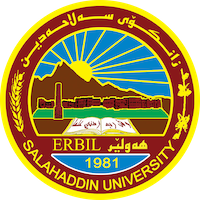 Academic Curriculum Vitae Personal Information:                                                                                                                Full Name: Saber Mohammed Khudhur                                                                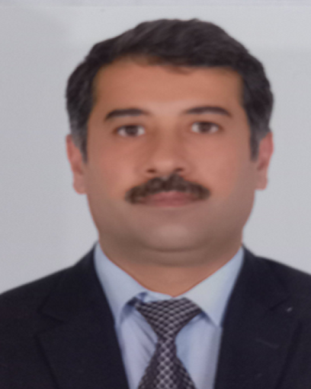 Academic Title: LectureEmail: (saber.khudhur@su.edu.krd)Mobile: 07504633385Education:Bachelor’s degree – Salahaddin University, 1993-1994, College of science, department of biology.Bachelor’s degree – Salahaddin University, 2008-2009, College of LawMaster’s degree – Salahaddin University, College of Law, 2014, Registering shares and writing them off in the stock market in Iraqi law.PHD- Salahaddin University, 2022, College of Law, Control over the stock market in Iraqi law.Employment:Date of first appointment , 8/3/1994.Teacher at the Ministry of Education.Then I transferred my services from the Ministry of Education to the Ministry of Higher Education at 2009.Currently, a Lecture at College of Law / Salahaddin University.Qualifications Teaching qualificationsIT qualifications.Language qualifications IELTS , in 2017Any professional qualificationYou could put any professional courses you have attendedTeaching experience:State all teaching courses you delivered, stating undergraduate or post graduateCourses, trainings, lab supervision, etc.,Research and publicationsState all researches, publication you made.Conferences and courses attendedGive details of any conferences you have attended, and those at which you have presented delivered poster presentations.Funding and academic awards List any bursaries, scholarships, travel grants or other sources of funding that you were awarded for research projects or to attend meetings or conferences.Professional memberships List any membership you hold of any professional body or learned society relevant to your research or other life activities.Professional Social Network Accounts:Saber.khudhur@su.edu.krd.Saber.khudhur, facebookhttps://www.researchgate.net/profile/Saber-Khudhur.https://orcid.org/0009-0005-2882-8920.https://scholar.google.com/citations?hl=ar&user=AyJ-etUAAAAJ. It is also recommended to create an academic cover letter for your CV, for further information about the cover letter, please visit below link:https://career-advice.jobs.ac.uk/cv-and-cover-letter-advice/academic-cover-letter/